Generations Affiliation & Change of Information Form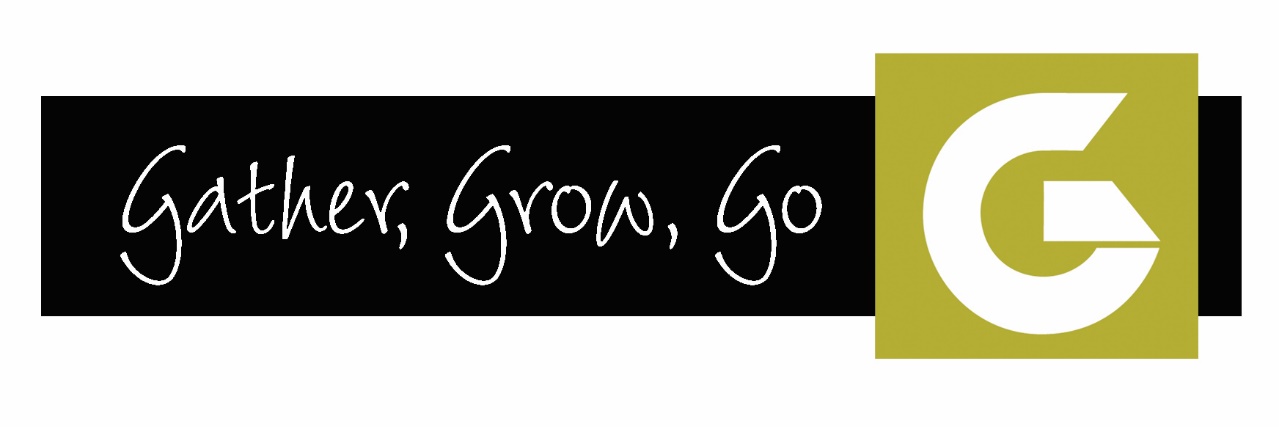 IMPORTANT:  Please help us keep our records current by filling out this form every time there is a change of Leader information, making sure each Leader’s name on your Generations Group is listed. A Leader left blank should mean there is no Leader filling that position. A new Leader should have all the information filled in and a copy of their approved Leadership Questionnaire should be included. Thank you!The Aglow Generations Group of Aglow International:		(Name of city, nation)⃝ New Affiliation with Aglow International	⃝ Generations Leadership Change of InformationDate:	Aglow ID#:	We are a: (check one or more)⃝ Generations Group (ages 18-35) 	⃝ Teen Aglow Group (ages 12-17)⃝ Kid’s Aglow Group (ages 6-11)	⃝ Generations Combination Group (mixed ages)Describe the type of Aglow Generations Group you are starting (age/focus):	What is your vision for this group?	When, where, and how often will you meet?	Generations Leader	Generations Co-Leader⃝ New Leader ⃝ New Address/Phone	⃝ New Leader ⃝ New Address/PhoneName:		Name:	Address:		Address:	E-mail:		E-mail:	Phone:		Phone:	Cell Phone:		Cell Phone:	Generations Co-Leader	Generations Co-Leader⃝ New Leader   ⃝ New Address/Phone 	⃝ New Leader   ⃝ New Address/PhoneName:		Name:	Address:		Address:	E-mail:		E-mail:	Phone:		Phone:	Generations Advisor		Please answer the question and sign:Name:		Are you filled with the Spirit with evidence of Address:		speaking in tongues? ⃝ Yes ⃝ NoE-mail:	 	Phone:		Signature		(If filling out on-line, please type your name)Please submit this form to your National Leadership for approval.
(If you don’t know who this is, please contact Anna Gibbons at 425-775-7282 x 213 or generations@aglow.org)National Leadership Approval: 	Signature and date:  Name:		Date:	 	(If filling out on-line, please type your name/title)Title:		Phone:	  		E-mail:	Send completed form to:Aglow International
P.O. Box 1749
Edmonds, WA 98020-1749E-mail: generations@aglow.org
Phone: 425-775-7282 - FAX: 425-778-9615